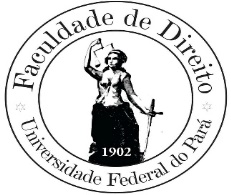 UNIVERSIDADE FEDERAL DO PARÁINSTITUTO DE CIÊNCIAS JURÍDICASFACULDADE DE DIREITO1.IDENTIFICAÇÃO DA ATIVIDADE CURRICULARCurso: Direito		           Atividade Curricular/Disciplina: Direitos Fundamentais  Carga horária total: 60h                    Período Letivo: 2019Professores/Turmas: 2.OBJETIVOSO curso contempla os temas e problemas mais relevantes dos direitos fundamentais na atualidade, buscando capacitar os discentes em habilidades e competências que possibilitem enfrentar seus desafios. A disciplina é dividida em quatro eixos. O primeiro sobre a formação histórica e conceitual dos direitos fundamentais. O segundo esmiúça as características, funções, interpretações e aplicações dos direitos fundamentais. O terceiro destaca a elaboração teórica que visa resolver os problemas decorrentes das colisões de direitos fundamentais. No último eixo serão estudados os direitos fundamentais em espécie. A ênfase geral do curso é a abordagem crítica das normas constitucionais, bem como a jurisprudência do Supremo Tribunal Federal.3.COMPETÊNCIAS/HABILIDADES (Res. CNE/CES Nº 9/2004, art. 4º)Interpretação e aplicação do Direito;Utilização de raciocínio jurídico, de argumentação, de persuasão e de reflexão crítica;Domínio de tecnologias e métodos para permanente compreensão e aplicação do Direito.4. EMENTAHistória e conceito de Direitos Fundamentais. Características, funções, interpretações e aplicações dos Direitos Fundamentais. Colisões de direitos fundamentais. Direitos Fundamentais na Constituição Federal. 5. CONTEÚDO PROGRAMÁTICO6. RECURSOS DIDÁTICOS E MATERIAIS NECESSÁRIOSLivros para leitura dirigida. Jurisprudências. Seminário em grupo seguido de debate. 7. METODOLOGIAPara que sejam alcançados os objetivos enunciados propomos a execução das seguintes ações didáticas:8. PROCEDIMENTOS DE AVALIAÇÃOConforme Regimento Geral da UFPA , arts. 178 a 180, são atribuíveis os seguintes conceitos, equivalentes às notas:        EXC – Excelente (9,0 - 10,0)        BOM – Bom (7,0 - 8,9)        REG – Regular (5,0 - 6,9)        INS – Insuficiente (0 - 4,9)Sendo considerado aprovado o discente que obtiver o conceito REG, BOM ou EXC e pelo menos setenta e cinco por cento (75%) de frequência nas atividades programadas.Complementa o Regulamento do Ensino de Graduação 2013 no art. 96 que o conceito final será resultante do conjunto de procedimentos de avaliação, enunciados no presente plano.Para fins de atribuição de conceitos, os discentes serão avaliados em dois momentos: 9. REFERÊNCIAS BÁSICASSARLET, Ingo Wolfgang. A Eficácia dos Direitos Fundamentais. Porto Alegre: Livraria dos Advogados. SILVA, José Afonso. Curso de Direito Constitucional Positivo. São Paulo, Malheiros.SILVA, Virgílio Afonso. Direitos Fundamentais: conteúdo essencial, restrições e eficácia. São Paulo: Malheiros.10. REFERÊNCIAS COMPLEMENTARESLAFER, Celso. A Reconstrução dos Direitos Humanos. São Paulo: Companhia das Letras.SARMENTO, Daniel; SARLET, Ingo. Direitos Fundamentais no Supremo Tribunal Federal. Rio de Janeiro: Lumen Juris.SOUZA NETO, Claudio Pereira; SARMENTO, Daniel. Direitos Sociais. Rio de Janeiro: Lumen Juris.VIEIRA, Oscar Vilhena. Direitos Fundamentais. São Paulo: Malheiros.UNIDADE IHistória e conceito de Direitos fundamentais: Fundamentos teóricos dos direitos fundamentais. Dimensões contemporâneas dos direitos fundamentais.UNIDADE IICaracterísticas, funções, interpretações e aplicações dos Direitos Fundamentais: Terminologia: direitos humanos, direitos fundamentais e liberdades públicas. Titulares dos direitos fundamentais: pessoa natural e jurídica. Deveres fundamentais. Garantias dos direitos fundamentais.UNIDADE IIIColisões de Direitos Fundamentais: Restrições a direitos fundamentais: razoabilidade e proporcionalidade. Intervenção Federal, estado de defesa e estado de sítio. Tratados internacionais sobre direitos humanos e a ordem constitucional interna. UNIDADE IVDireitos Fundamentais Individuais e Coletivos na Constituição Federal: Princípio da Isonomia. Princípio da Legalidade. Direito à Vida. Liberdade de Opinião e Expressão. Liberdade de Crença Religiosa. Direito à Informação. Direito de Resposta. Direito de Intimidade e Privacidade. Direito à Honra. Direito à Imagem. Inviolabilidade de Domicílio. Inviolabilidade de Comunicações. Liberdade de Profissão. Liberdade de Locomoção. Direito de Reunião. Direito de Associação. Direito de Propriedade. Direito de Petição e Certidão. Princípio da Inafastabilidade da Jurisdição. Limites à Retroatividade da Lei. Princípio do Juiz e Promotor Natural. Devido Processo Legal. Presunção de Inocência. Limites à Privação de Liberdade. Garantia do Júri Popular. Prisão Civil.UNIDADE VDireitos Fundamentais Sociais na Constituição Federal: Direitos sociais à alimentação, à moradia, ao transporte, ao lazer, à segurança. Liberdade de Associação Profissional ou Sindical. Direito de Greve. Direito de Representação. Seguridade Social (Parte Geral. Saúde. Previdência Social. Assistência Social). Educação, Cultura e Desporto. Ciência e Tecnologia. Comunicação Social. Meio Ambiente Ecologicamente Equilibrado. Família, Criança, Adolescente, Jovem e Idoso. Indígenas.UNIDADE VIDireitos de Nacionalidade e Direitos Políticos: Nacionalidade primária e secundária.  Brasileiros natos e naturalizados. Distinção entre natos e naturalizados. Perda de Nacionalidade. Sufrágio, escrutínio e voto. Inelegibilidade absoluta e relativa. Reeleição. Afastamento. Perda de Direitos Políticos. Partidos Políticos. Princípios constitucionais partidários. Autonomia partidária.ConteúdoAções DidáticasCompetências e HabilidadesHistória e conceito de direito fundamentais. Aula expositiva e dialogada Leitura dirigida Interpretação e aplicação do Direito;Utilização de raciocínio jurídico, de argumentação, de persuasão e de reflexão crítica;Domínio de tecnologias e métodos para permanente compreensão e aplicação do Direito.Características, funções, interpretações e aplicações dos direitos fundamentais. Aula expositiva e dialogada Leitura dirigida Interpretação e aplicação do Direito;Utilização de raciocínio jurídico, de argumentação, de persuasão e de reflexão crítica;Domínio de tecnologias e métodos para permanente compreensão e aplicação do Direito.Colisões de direitos fundamentais. Aula expositiva e dialogada Leitura dirigida Interpretação e aplicação do Direito;Utilização de raciocínio jurídico, de argumentação, de persuasão e de reflexão crítica;Domínio de tecnologias e métodos para permanente compreensão e aplicação do Direito.Direitos fundamentais na Constituição Federal. Aula expositiva e dialogada Leitura dirigida Interpretação e aplicação do Direito;Utilização de raciocínio jurídico, de argumentação, de persuasão e de reflexão crítica;Domínio de tecnologias e métodos para permanente compreensão e aplicação do Direito.1ª AvaliaçãoCritériosNotaAvaliação contínua / Seminário / Trabalho em grupoCapacidade escrita/oral de articular os conceitos aprendidos.2ª AvaliaçãoCritériosNotaProva escrita Capacidade escrita de articular os conceitos aprendidos.  